Year 2 Reading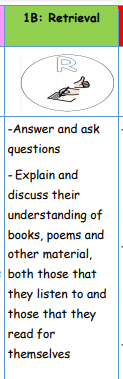 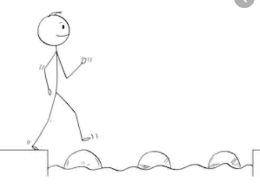 Steppingstone activityDate: Friday 3rd April 2020
LO: To retrieve informationReading Skill: Retrieval Success Criteria:What colour is the toy box?Who is sat on the mat?What colour is Zack’s hair?What toy is Jen playing with?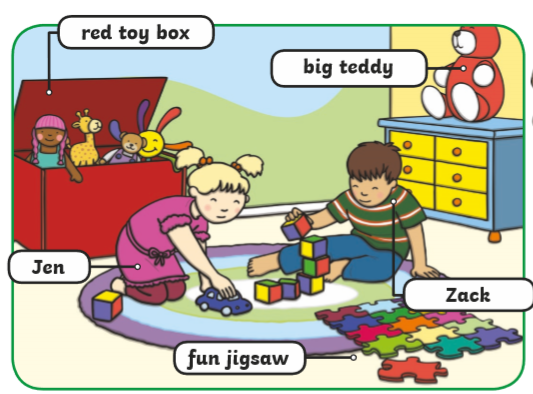 Challenge: Write a sentence to describe what each child is doing in the picture.Jen is _________________________________________.Zack is ________________________________________.Year 2 ReadingDate: Friday 3rd April 2020
LO: To retrieve information from a textReading Skill: Retrieval Success Criteria: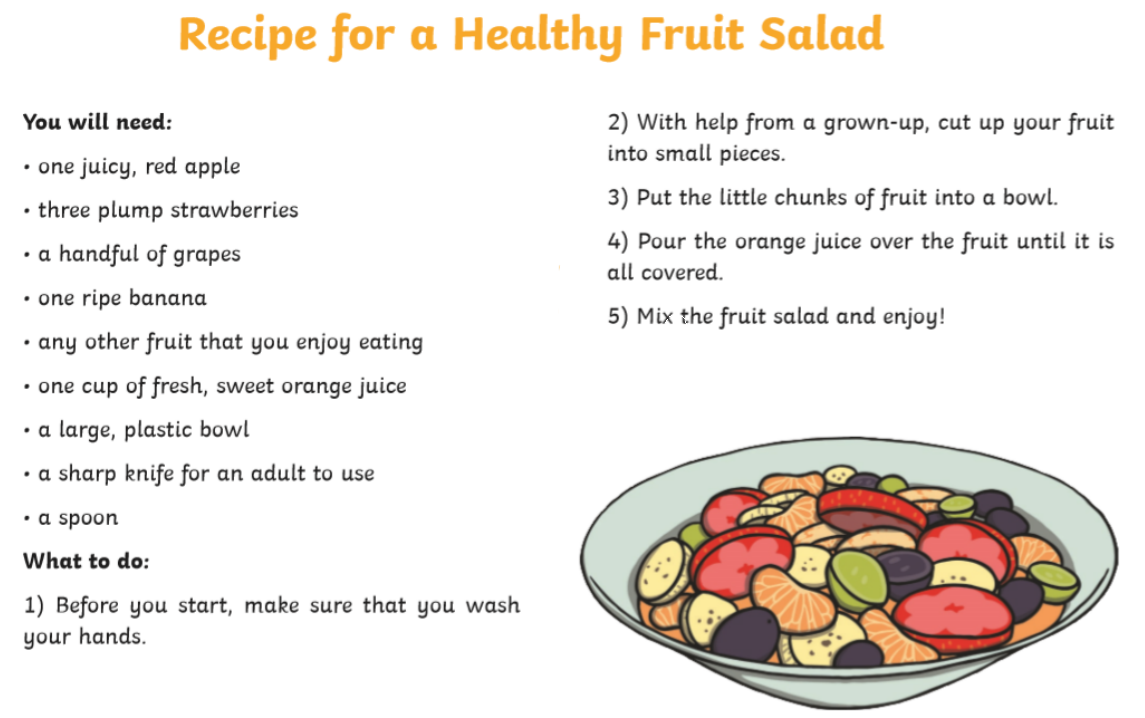 Questions:What should you do before you start preparing the food?Who can help you cut up your fruit?Which two adjectives does the author use to describe the orange juice?How many types of different fruit are in this recipe? Can you name them?How many plump strawberries would you need for this recipe?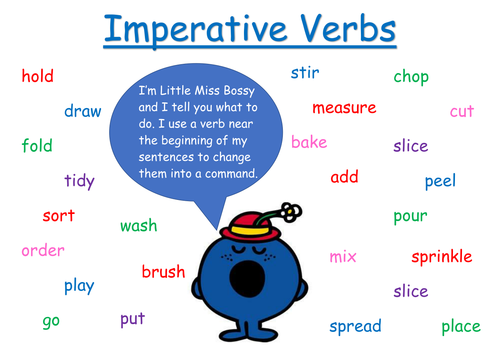 SPAG Retrieval Challenge: Can you retrieve the bossy verbs from the text?Look at the picture carefully.Answer the questions in your books.Read your answers back to check they make sense.1. Read the text.2. Read each question.3. Find the information in the text. 4. Write your answers and read them back to check they make sense.